В преддверии Международного женского дня Глава городского округа Двойных А.В, Председатель Совета депутатов Ковалевский Л.П., депутаты Совета депутатов Балакина О.В., Сударев О.Н. встретились с коллективом ОАО «Агроресурс»1 марта т.г. Глава городского округа Домодедово Двойных А.В., Председатель Совета депутатов городского округа Ковалевский Л.П. посетили ООО «Домодедовский хлебзавод»,В мкр.Авиационный состоялась встреча Главы городского округа Домодедово Двойных А.В., Председателя Совета депутатов Ковалевского Л.П , депутатов Совета депутатов Никитина И.В. и Рогова А.В. с коллективом ООО «Бизнес Партнер». Участники встреч обсудили экономическую стратегию городского округа, работу предприятий, перспективы развития и поздравили женщин трудовых коллективов с Международным женским днем.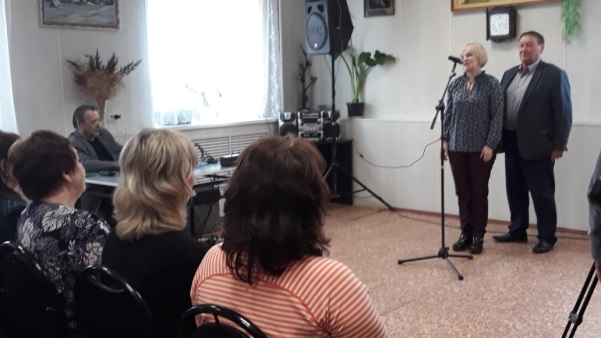 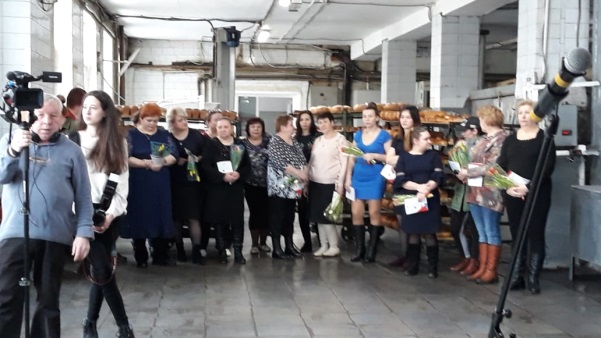 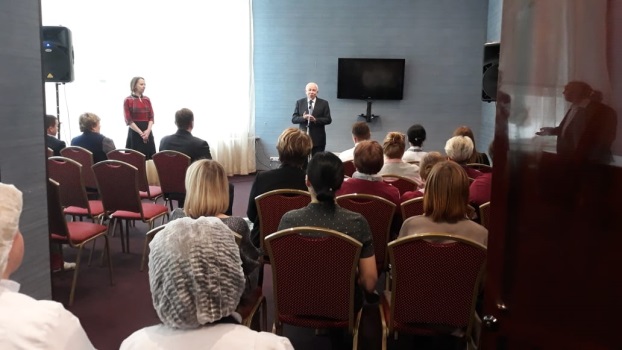 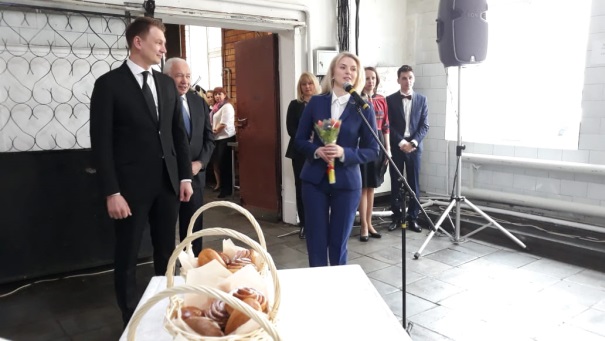 